Дошкольное отделение  Муниципального казённого общеобразовательного учреждения «Средняя общеобразовательная школа с. п. Камлюко»Зольского муниципального района КБРДошкольное отделение  Муниципального казённого общеобразовательного учреждения «Средняя общеобразовательная школа с. п. Камлюко»Зольского муниципального района КБР01.09.2015 г.01.09.2015 г.Название полноедошкольное отделение Муниципального казённого общеобразовательного учреждения «Средняя общеобразовательная школа с. п. Камлюко» Зольского муниципального района КБРНазвание краткоеДО  МКОУ «СОШ с. п. Камлюко»Год основания ДО1992Проектная мощность ДО120Максимальная наполняемость по СанПиН 2.4.1.3049-13 "Санитарно-эпидемиологические требования к устройству, содержанию и организации режима работы дошкольных образовательных организаций"129Всего групп-5Возрастные группы, наполняемость I младшая группа – 24 человек; 2 младшая – 26 человек;Средняя группа – 24 человек;  Старшая группа  – 27 человек; Подготовительная группа – 28 человекВсего: 129 человекКоличество вакантных мест по дошкольным группамнетОчерёдность в  ДО10Реализуемые общеобразовательные программы дошкольного образованияОбщеобразовательная программа дошкольного образования «От рождения до школы». Под редакцией Н.Е.Вераксы, Т.С.Комаровой, М.А.Васильевой.Реализуемые парциальные программыР. Ацканова «Анэбзэ»;Руководитель структурного подразделенияКанкулова Марита ЛябидовнаАдрес ДО361517, КБР, Зольский район, с.п. Камлюко , ул.Кирова, 87Телефон(ы)8(86637)73332;         89604287602Е-mail-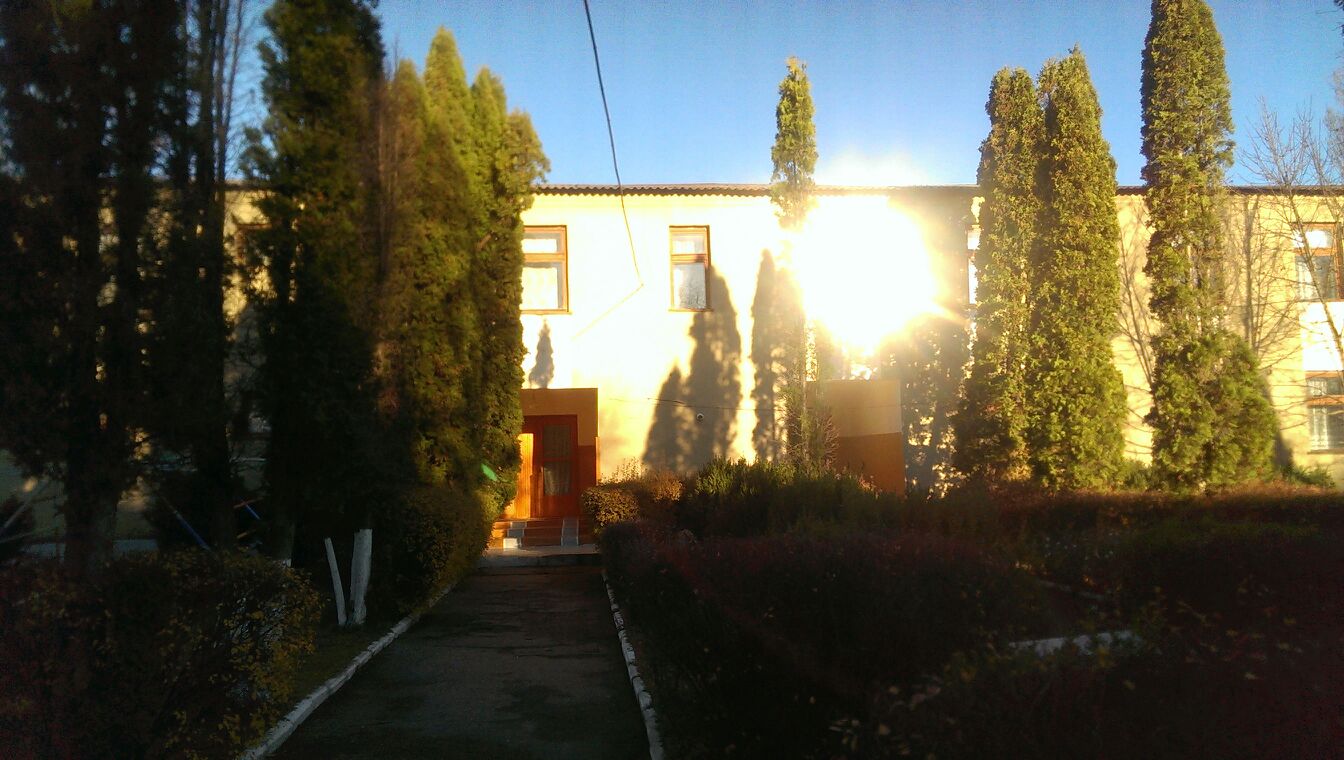 